Литературное чтение1 класс                                        Учитель начальных                                        классов Капаева Г.РТема:  С.Я. Маршак «Ты эти буквы заучи…»Цель: формировать стремление к активной интеллектуальной деятельности; учить отвечать на вопросы полными ответами; повторить  алфавит; формировать навыки  выразительного чтения; развивать мыслительные операции, внимание, память, речь, познавательные интересы, творческие способности; воспитывать интерес к предмету, внимание, мышление, память, трудолюбие.Тип урока:                    усвоение новых знаний.Оборудование:                             песня «АБВГДейка», иллюстрации 				Ход урокаI Организационный момент.У кого желанье есть
Чудо-азбуку прочесть,
Буквы тот от А до Я
Быстро выучит - как я!	   (Звучит песня «АБВГДейка»)II Постановка цели и задач урока. Мотивация деятельности.- Послушайте сказку.                Жил-был Дракон . 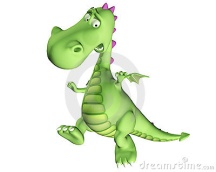 Он был большой и сердитый. И вот однажды Дракон пролетал над волшебным городом.Есть на речке на ЧернильнойГород маленький, непыльный,С незапамятных временБукваринском звался он.Там, не ведая невзгод,Очень славный жил народ:Хлебосольный, незлобивый,Дружный и трудолюбивый.- Подумайте, кто живет в Букваринске? (Буквы.) Услышали буквы шум и заволновались. Они увидели, как что-то большое скрыло солнце. Но и Дракон увидел волнение букв, спустился и спросил: «Кто вы такие? Почему я вас до сих пор не встречал?»Буквы спросили Дракона, почему он такой сердитый?-  Потому что со мной никто не дружит, я всегда один. Зовут меня Дракон. Это я сейчас такой большой, надутый, как шар. Но я могу стать маленьким, если вы согласны со мной дружить.-  Оставайтесь у нас, Дракон, - сказали буквы, - у нас много места для друзей.Дракон стал уменьшаться и стал совсем маленьким. Буквы стали называть его Дракошей. Дракоша поселился в Букваринске и буквы научили его читать и писать. Трудно было ему вначале. Он один, а букв много. Пора и нам с вами отправляться в Буквознай-ку. Посмотреть как буквы учили  Дракошу грамоте.III Актуализация знаний.Учитель читает стих-е Г. Сапгира «Азбука» 		Аист крылья расправляет,		Аист книгу раскрывает.		В книге буквы и слова,		Аист видит букву «А».		И, надев очки на нос,		Он читает: аб-ри-кос.		Прочитал индюк:		- ин-дюк.		Это я!- сказал индюк.                     Аист крылья расправляет,		Аист книгу закрывает.		Книга очень велика		Это АЗ-БУ-КА   моя.(Учитель рассказывает о происхождении слов «алфавит», «азбука»)Слово алфавит происходит от названия первых двух букв греческого алфавита: альфа и бета (по-новогречески вита). Слово азбука – копия со слова алфавит – это слившиеся названия двух первых букв древнего славянского алфавита кириллицы: аз и буки. 
Более 1000лет назад азбуки, которая передавала бы славянскую речь, тогда еще не существовало. Но славяне, пытались записывать свою речь при помощи латинских и греческих букв. Настоящая азбука была создана Константином Философом в 863 году. В работе ему помогал брат Мефодий, хорошо владевший славянским языком.IV Первичное усвоение знаний.Знакомство с биографией С.Я.МаршакРабота с произведением С. Я. Маршака «Ты эти буквы заучи…» стр. 82-чтение стихотворения учителем.Ответы на вопросы.- О каких ключах идет речь в стихотворении С.Я. Маршака?- Почему буквы- это ключи?-Рассмотрите иллюстрацию. Все ли ключи есть у мультипликационных героях?4. Чтение стихотворения детьми.стр.82V Физминутка «Алфавит»Вв
Воробьишка потянулся,
Распрямился, встрепенулся.
Головой кивнул три раза,
Подмигнул он правым глазом.
Лапки в стороны развёл.
И по жёрдочке пошёл.
Прогулялся и присел,
Свою песенку запел:
Чик-чирик-чирик-чирик…VI Продолжение работы по теме.			Тому, кто хочет много знать,			Кто хочет книги прочитать			Про горы и долины,			Про водные глубины,			Про реки, звезды и моря,-			Не обойтись без «Букваря».Теперь, когда вы знаете буквы русского алфавита, «Азбука» приглашает вас в удивительный мир детских игр.Игра в «прятки» ( найти «спрятанную» букву в слове и прочитать полученное слово) Крошка, штучка, точки, сурок, беда,слова.(кошка, тучка,очки,урок,еда, сова)Электронная физкультминутка дл глаз «Нарисуем песенку»VII. Проверка понимания.		Вот веселый клоун Вася		Появился в нашем классе.		И принес с собой шары		Для любимой детворы.		- Вам шары я подарю, 		Но сначала всех прошу:		Объяснить пословицы.1.- Объяснить смысл пословиц: «Грамоте учиться- всегда пригодится».«С грамотой вскачь, а без грамоты хоть плачь».- «Азбука- первая ваша учебная книга, но чтобы вам было интересно на уроках.VIII Рефлексия.В народе говорят: «Азбука- ступенька к мудрости». Вы преодолели самую первую, самую трудную, самую важную ступеньку! Поздравляю вас! Желаю вам дружить с книгами, накапливать знания, стать грамотными и начитанными людьми.